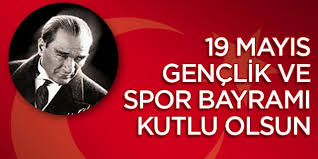 19 MAYIS  ATATÜRK’Ü ANMA GENÇLİK VE SPOR BAYRAMI KUTLAMA PROGRAMI201719 MAYIS ATATÜRK’Ü ANMA GENÇLİK VE SPOR BAYRAMIKUTLAMA PROGRAMIÇELENK SUNMA TÖRENİYER     : HÜKÜMET KONAĞITARİH: 19 MAYIS  2017 CUMASAAT  : 09:00PROGRAM AKIŞIProtokolün yerini almasıİlçe Gençlik ve Spor Müdürlüğünün Çelenginin Atatürk Anıtı’na sunulmasıBir dakikalık saygı duruşunda bulunulmasıİstiklal Marşı’nın söylenmesiÇelenk Sunma Törenin sona ermesi.KUTLAMA PROGRAMIYER     : ERGANİ ŞEHİR STADYUMUTARİH: 19 MAYIS  2017 CUMASAAT  :10:00PROGRAM  AKIŞI10:00 Törenin başlaması 10.02 Programın Akışı10.05 Selamlama10:10 Saygı Duruşu ve İstiklal Marşı 10:15 Günün Anlam ve Önemini Belirten Konuşmanın Yapılması (İlçe Gençlik Ve Spor Müdürü; Kenan TAŞ)10:20 Günün Anlam ve Önemi ile İlgili Şiirin Okunması ( Ergani Kız İmam Hatip Anadolu Lisesi)10:23 Atatürk’ün Gençliğe Hitabesi (Ergani Fen Lisesi) 10:30 Jimnastik Gösterisi ( Ergani Şehit Jandarma Pilot Yüzbaşı Lütfi Gün Mesleki ve Teknik Anadolu Lisesi)10:40 Wushu Gösterisi ( Ergani Anadolu İmam Hatip Lisesi)10:50 Dans Gösterisi ( Süleyman Nazif Anadolu Lisesi)11:00 Gençlik Koşusu Ödül Töreni11:05 Halk Oyunları Gösterisi (Halk Eğitim Merkezi)11:15 Kutlama Programının Sona ErmesiTören provası 17 Mayıs 2017 ‘ de saat 10:00’da Ergani Şehir Stadında yapılacaktır.(Not: Tüm gösteri gruplarının ve görevli öğretmenlerin provaya katılımı zorunludur.)Gençlik Koşusu (Kız ve Erkek  kategorilerinde) 16 Mayıs 2017’ de saat 09:00’da Ergani Toki Yol Kavşağından Dicle İstikametine doğru yapılacaktır.(Tüm liseler yeterli sayıda öğrenci göndererek yarışmaya katılım sağlayacaktır.)HAVA MUHALEFETİNDE UYGULANACAK PROGRAMHava muhalefetinde kutlama programı Fen Lisesi Konferans salonunda yapılacaktır. İlgili okul müdürü törenin uygulanacağı salonun tertibat, protokol masası, ses sistemi, salonun düzeni ve bayraklarla süslenmesinden 1. Dereceden sorumludur.Saat 10:30’da protokolün öğrenciler ve halkın bayramı kutlamasıProtokol yerini aldıktan sonra Saygı duruşunda bulunulması ve İstiklal Marşının söylenmesi Günün anlam ve önemini belirten konuşmanın yapılmasıŞiir okunması Halk oyunları gösterisiTörenin sona ermesi                                                                         TERTİP KOMİTESİİLÇE EMNİYET MÜDÜRLÜĞÜ VE JANDARMA KOMUTANLIĞINCA YÜRÜTÜLÜCEK                   GÖREVLERTören alanının gidiş ve dönüş güzergâhı ile yol emniyetini sağlayacaktır.Görev alan diğer kuruluşlarla koordineli çalışma sağlayacaktır.Tören alanının hâkim noktalarına polis memurları yerleştirilecek, tören alanının giriş ve çıkış emniyeti sağlanacaktır.Çelenk sunma töreni listesinde yer almayan ve yönetmeliğe uygun olmayan çelenkler tören alanına alınmayacaktır.Trafik akışını güvenli bir şekilde sağlayacaklardır.Hava muhalefetinde Ergani Fen lisesinde aynı tedbirleri alacaklardır.16 Mayıs 2017 Çarşamba günü saat 09:00 ‘da yapılacak olan Gençlik Koşusunda yol emniyetini sağlayacaktır.İLÇE MİLLİ EĞİTİM MÜDÜRLÜĞÜNCE YÜRÜTÜLÜCEK GÖREVLERÇelenk sunumuna Ergani Anadolu Lisesi, Süleyman Nazif Anadolu Lisesi ve Ergani Sermet Yalçın Anadolu Lisesi 30’ar öğrenci, bayrak ve flama ve 5 öğretmenle katılım sağlayacaklardır.Tüm okulların müdür, müdür yardımcıları ve bütün öğretmenler tören saatinde Ergani Şehir Stadyumunda hazır bulunacaklardır.Görev alan diğer kuruluşlarla koordineli çalışma sağlayacaktır.Hava muhalefetinde Ergani Fen lisesinde aynı tedbirler alınacaktır.İLÇE SAĞLIK MÜDÜRLÜĞÜNCE YÜRÜTÜLÜCEK GÖREVLERTören ve prova yapılacak mahalde donanımlı bir ambulans aracı ile birlikte bir doktor, hemşire ve yeteri kadar sağlık personeli hazır bulunduracaktır.Görev alan diğer kuruluşlarla koordineli çalışma sağlayacaktır.Hava muhalefetinde Ergani Fen lisesinde aynı tedbirleri alacaktır.16 Mayıs Çarşamba günü saat 09:00’da yapılacak olan Gençlik Koşusuna bir ambulans aracı ve yeteri kadar sağlık personeli hazır bulundurulacaktır.TEDAŞ İŞLETME ŞEFLİĞİNCE YÜRÜTÜLÜCEK GÖREVLERTören ve prova süresince bölgede zorunlu haller dışında elektrik kesintisine gidilmeyecektir.Muhtemel arızalara karşı tören yapılacak mahallerde bir teknik personeli hazır bulunduracaktır.Görev alan diğer kuruluşlarla koordineli çalışma sağlayacaktır.Hava muhalefetinde Ergani Fen lisesinde aynı tedbirler alınacaktır.BELEDİYE BAŞKANLIĞINCE YÜRÜTÜLÜCEK GÖREVLERTören alanında itfaiye aracı hazır bulundurulacaktır.Bayram programının belediyenin ses yayın cihazı ile halka duyurulacaktır. Görev alan diğer kuruluşlarla koordineli çalışma sağlanacaktır.Hava muhalefetinde öğrencilerin Ergani Fen lisesine taşınması sağlanacaktır.İLÇE GENÇLİK SPOR MÜDÜRLÜĞÜNCE YÜRÜTÜLECEK GÖREVLERİlçe Stadının tören günü temizlenmesi, protokolün yerinin hazırlanması, stadın bayraklarla donatılması sağlanacaktır. Prova ve tören günü ses sisteminin kurulması için elektrik tesisatı ile ilgili eksikler giderilecektir.16 Mayıs 2017 Çarşamba günü yapılacak olan Gençlik Koşusunun organizasyonundan sorumlu olacaktır.Çelenk sunumunda ses sisteminin kurulmasından sorumlu olacaktır.19 Mayıs Atatürk’ü Anma Gençlik ve Spor Bayramında :kamu kurum ve kuruluşları ile cadde ve sokaklar bayraklarla donatılacaktır.TERTİP  KOMİTESİTertip Komitesi Başkanı                                                   Üye                                                                    Üye       Mesut ÇOBAN                                                    Şaip ŞAHİN                                                   Ahmet ATABEY         Kaymakam                                                   Garnizon Komutanı                                       İlçe Milli Eğitim Müdürü            Üye                                                                       Üye                                                                    ÜyeKerim KARABOĞA                                                   Kenan TAŞ                                                   Esveri MALÇOK Emniyet Müdürü                                             İlçe Gençlik Spor Müdürü                                       Belediye Yetkilisi                                                                          TERTİP KOMİTESİ                                                              KURUMLARIN GÖREV DAĞILIMIBütün kurum müdürleri, idarecileri ve öğretmenleri 19 Mayıs Atatürk’ü Anma Gençlik ve Spor Bayramına katılmak zorunda olup, bayram programında belirtilen gün ve saatte tören alanında hazır bulunacaktır.Şiir metni  15/05/2017 Pazartesi  gününe kadar İlçe Milli Eğitim Müdürlüğü’ne teslim edilecektir.Görevli olmayan öğrenciler velileriyle bayram törenini izlemek üzere tören alanına davet edilecektir.Çelenk Sunma Töreni: Çelenk sunma töreni koordinasyonundan Süleyman Nazif Anadolu Lisesi Beden Eğitimi öğretmeni  Deniz ASLAN sorumlu olacaktır.Çelenk sunma töreninde  Süleyman Nazif Anadolu Lisesi, Sermet Yalçın Anadolu Lisesi, Ergani Anadolu Lisesi 30’ar öğrenci ,5 öğretmen ,bayrak ve flamaları ile hazır bulunacaklardır.Çelenk Sunma Töreni: Sunuculuğunu Sermet Yalçın Anadolu Lisesi Edebiyat Öğretmeni Dila YAVUZ yapacaktır. Görevli öğretmen saat 08:40 da Hükümet Konağı önünde hazır bulunacaktır. Süleyman Nazif Anadolu Lisesi öğretmeni Mesut ÖZONAT İle Hilar Mesleki ve Teknik Anadolu Lisesi öğretmeni Elif GÜNDÜZTEPE  çelenk sunumunda görevli  olacaktır. Çelenk Sunma Töreni: Her okuldan müdür, bir müdür yardımcısı beş öğretmen saat 08:40’da Hükümet Konağı önünde hazır bulunacaktır. Genel provada, çelenk sunmada ve törende istiklal marşının bilgisayardan kurulması ve söyletilmesinde Çayırdere Ortaokulu Müdürü Abdullah ÇOBAN sorumlu olacaktır. Kutlama programının müzik akışından İ.M.K.B. YBO Bilgisayar öğretmeni Hakan SAĞLAM sorumlu olacaktır. Ayrıca Tören alanındaki tertip ve düzeninin sağlanmasında Ergani Anadolu İmam Hatip Lisesi Beden Eğitimi Öğretmeni Nevzat AKDAĞ, Makam Dağı Anadolu Lisesi Beden Eğitimi Öğretmenleri  Sercan SOLMAZ ve Mahmut YEŞİL, Ergani Anadolu Lisesi Beden Eğitimi Öğretmeni Zuhal MEMİŞ, Kız  Anadolu İmam Hatip Lisesi Beden Eğitimi Öğretmeni  Eyyüp HANÇERKIRAN ,Ergani Mesleki ve Teknik Anadolu Lisesi Beden Eğitimi Öğretmeni Onur KAYA  ve Orhan POLAT sorumlu olacaktır. Tüm liseler İsimlikleri ile birlikte 30 öğrenci ve 5 öğretmenle 19 Mayıs Çarşamba günü 09:30 da Ergani Şehir Stadyumunda hazır bulunacaklardır.Bu program; resmi daire ve kuruluşların yönetici ve görevlilerine emir, sayın halkımıza davetiye hükmündedir.                                                                                                                                                                                                            İMZALIDIR